ΓΕΝΙΚΗ ΣΥΝΕΛΕΥΣΗ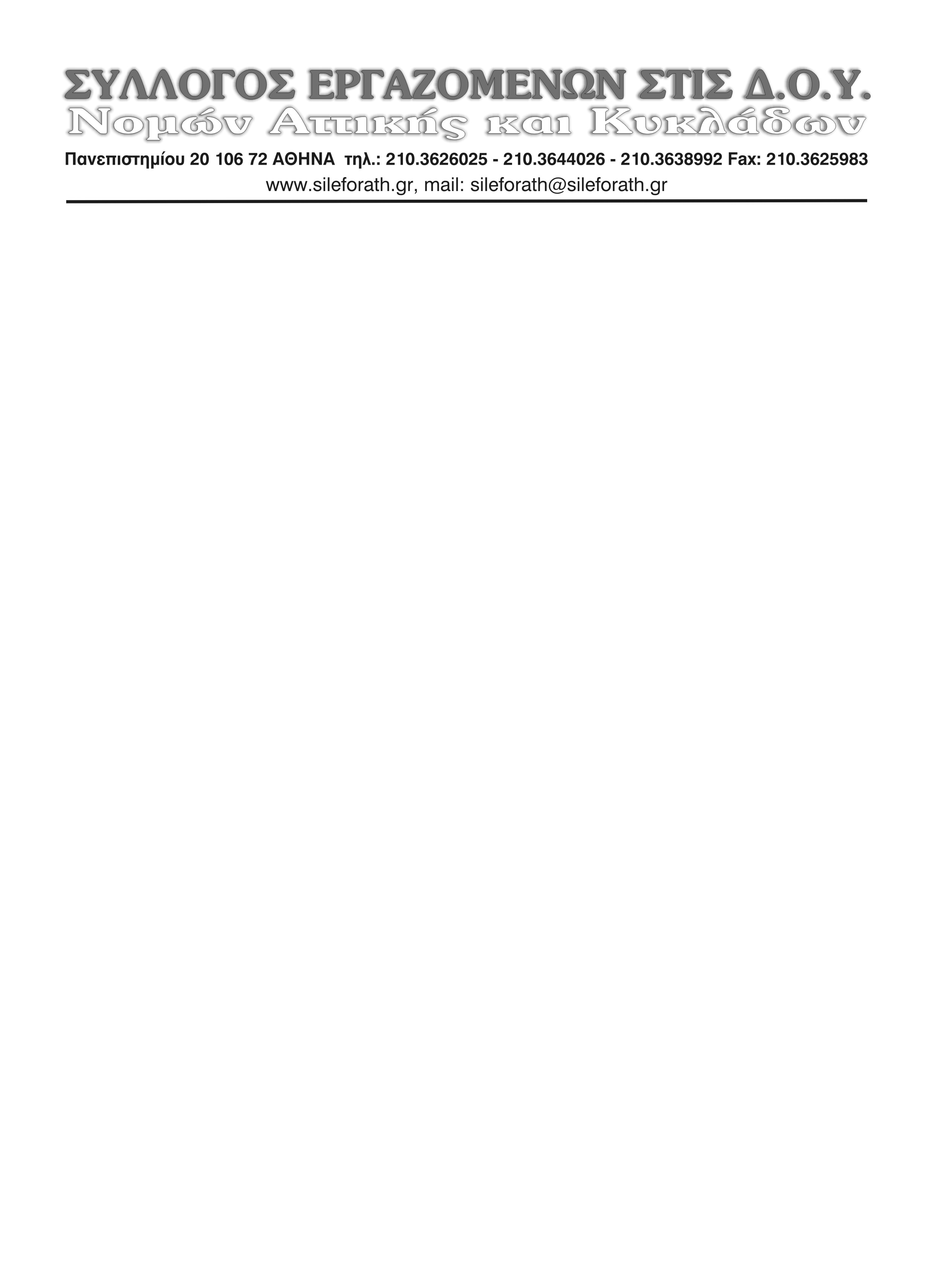 την Πέμπτη 5.11.2015H ψήφιση του νέου μνημονίου και τα μέτρα που δρομολογούνται, έχουν για άλλη μια φορά στο επίκεντρο τους τον κόσμο της εργασίας. Στο όνομα της «διαπραγμάτευσης» και της «σωτηρίας της χώρας», εναπομείναντα δικαιώματα και κατακτήσεις των εργαζομένων τίθενται σε αμφισβήτηση. Είναι προφανές ότι στη διαδικασία υλοποίησης του 3ου Μνημονίου, η κυβέρνηση θα προχωρήσει το αμέσως επόμενο διάστημα σε σκληρές νομοθετικές πρωτοβουλίες που θα αφορούν : Το  ασφαλιστικό σύστημα, με παρεμβάσεις που δεν θα θίγουν μόνο τους συνταξιούχους ή τους συναδέλφους που βρίσκονται κοντά στη σύνταξη, αλλά που στην ουσία θα ακυρώνουν και για τις νεότερες γενιές, την προοπτική οποιασδήποτε αξιοπρεπούς σύνταξης. Την ριζική αλλαγή του χάρτη των φορολογικών Υπηρεσιών μέσω της περαιτέρω ανεξαρτητοποίησης της ΓΓΔΕ. Διαδικασία, που όπως αποτυπώνεται στο μνημόνιο αφήνει πολλά ανοιχτά ζητήματα για την σχέση του φορέα και κατά συνέπεια των εργαζομένων, με την Δημόσια Διοίκηση και το ΥΠΟΙΚ.Νέο μισθολόγιο για το Δημόσιο. Μισθολόγιο που θα κινηθεί εντός του πλαισίου που το μνημόνιο θέτει και σύμφωνα με το οποίο θα πρέπει να επιτυγχάνεται η συνεχής μείωση της μισθολογικής δαπάνης του Δημοσίου, ως ποσοστό του ΑΕΠ.Την οριστική διάλυση του ΣΔΟΕ και την νέα ‘’αναδιοργάνωση’’ των υπηρεσιών μας, που υποκρύπτει νέο κλείσιμο εφοριών. Όλα τα παραπάνω έρχονται να προστεθούν στις ακραίες συνθήκες εργασίας που βιώνουν οι εργαζόμενοι στις υπηρεσίες μας, την μισθολογική κατηγοριοποίηση των εργαζομένων (1Κ), την έλλειψη προσωπικού, τα ζητήματα των απλήρωτων υπερωριών, την έλλειψη νομικής κάλυψης  για ζητήματα που προκύπτουν κατά την κάλυψη των καθηκόντων κλπ.Απέναντι σ΄ αυτή την κατάσταση και όλα όσα ετοιμάζονται και προωθούνται, δεν πρέπει να μένουμε απαθείς. Οι αγώνες του προηγούμενου διαστήματος έδειξαν ότι, παρά τις δυσκολίες και τα προβλήματα του συνδικαλιστικού κινήματος, μπορούν να έχουν  αποτελέσματα (βλ. την ακύρωση του Νόμου για την αξιολόγηση, την επιστροφή των απολυμένων κλπ). Προϋπόθεση γι΄ αυτό, η ενότητα και η αποφασιστικότητα ενόψει αυτών που έχουμε μπροστά μας. Οι συλλογικές διαδικασίες και η μαζική συμμετοχή σε όλες τις πρωτοβουλίες μας, θα στείλουν το μήνυμα ότι δεν θα είμαστε παρατηρητές των εξελίξεων.ΣΥΜΜΕΤΕΧΟΥΜΕ ΜΑΖΙΚΑ ΣΤΗ ΓΕΝΙΚΗ ΣΥΝΕΛΕΥΣΗ ΤΟΥ ΣΥΛΛΟΓΟΥ ΜΑΣΤΗΝ ΠΕΜΠΤΗ 5.11.2015 και ώρα 10π.μ. ΣΤΟ ΣΤΑΔΙΟ ΕΙΡΗΝΗΣ & ΦΙΛΙΑΣ (Σ.Ε.Φ.)ΣΥΛΛΟΓΙΚΑ ΑΠΟΦΑΣΙΖΟΥΜΕ ΓΙΑ ΤΟ ΜΕΛΛΟΝ ΜΑΣ30.10.2015για το Δ.Σ.Ο Πρόεδρος							Ο Γεν. ΓραμματέαςΜέρκος Δημήτριος					           Σπανάκης Βασίλειος Πέτρος